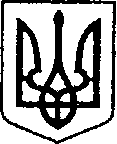                     УКРАЇНА                                             ЧЕРНІГІВСЬКА ОБЛАСТЬ   Н І Ж И Н С Ь К А    М І С Ь К А    Р А Д А    31сесія VIII скликання                                   Р І Ш Е Н Н Я   від  20 червня 2023р.	                  м. Ніжин	                          № 86-31/2023Про включення в перелік земельнихділянок для продажу права оренди на земельних торгах окремими лотами           Відповідно до статей 25, 26, 42, 59, 60, 73 Закону України «Про місцеве самоврядування в Україні», статей 12, 124, 135, 136, 137  Земельного кодексу України, Регламенту Ніжинської міської ради Чернігівської області, затвердженого рішенням Ніжинської міської ради Чернігівської області VIII скликання від 27 листопада 2020 року № 3-2/2020 (зі змінами), розглянувши заяву приватного підприємства «Грівас», службову записку Управління  комунального майна та земельних відносин від 16.05.2023р. №403, міська рада вирішила:       	           1.  Відмовити Ніжинській міській раді у включенні  в  перелік  вільних  від забудови земельних ділянок,  право оренди  яких підлягає продажу на конкурентних засадах (земельних торгах) земельну ділянку за адресою: Чернігівська обл., м. Ніжин, вул. Носівський шлях, 50-Г,  площею 0,1900 га, кадастровий номер: 7410400000:03:023:0088, із  цільовим призначенням - для розміщення та експлуатації основних, підсобних і допоміжних будівель та споруд підприємств переробної, машинобудівної та іншої промисловості, продаж  права  оренди  на яку пропонується на  аукціоні відповідно до ч.2                  ст. 134 Земельного кодексу України у зв’язку з поновленням договору оренди землі, враховуючи переважне право орендаря на укладання договору оренди на новий строк.            2.  Включити  в  перелік  вільних  від забудови земельних ділянок,  право оренди  яких підлягає продажу на конкурентних засадах (земельних торгах) земельну ділянку за адресою: Чернігівська обл., м. Ніжин,                 вул. Прощенка Станіслава,  площею 0,0500 га, кадастровий номер: 7410400000:02:009:0039, із  цільовим призначенням - для будівництва та обслуговування будівель торгівлі, продаж  права  оренди  на яку пропонується на  аукціоні.           3.   Начальнику Управління комунального майна та земельних відносин  Онокало  І.А.  забезпечити  оприлюднення даного рішення на офіційному сайті Ніжинської міської ради протягом п’яти робочих днів з дня його прийняття.          4. Організацію виконання даного рішення покласти на першого заступника міського голови з питань діяльності виконавчих органів ради Вовченка Ф.І. та Управління комунального майна та земельних відносин Ніжинської міської ради (Онокало І.А.).          5.  Контроль за виконанням даного рішення покласти на постійну комісію міської ради з питань регулювання земельних відносин,                      архітектури, будівництва та охорони навколишнього середовища                                                     (голова комісії Глотко В.В.).Міський голова         				                     Олександр  КОДОЛА